SOLICITUD DE INFORMACIÓN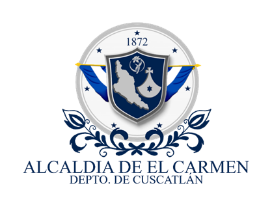 